Об обеспечении безопасности людей на водных объектах в осенне-зимний период 2020-2021 годов              В соответствии с Федеральным законом от 6 октября 2003 г. № 131-ФЗ «Об общих принципах организации местного самоуправления в Российской Федерации», постановлением Кабинета Министров Чувашской Республики от 26 мая 2006 г. № 139 «Об утверждении Правил охраны жизни людей на воде в Чувашской Республике» в целях обеспечения безопасности людей на водных объектах Кшаушского сельского поселения в осенне-зимний период 2020-2021 годов администрация Кшаушского сельского поселения п о с т а н о в л я е т:            1. Разработать и утвердить план мероприятий по обеспечению безопасности людей на водных объектах в осенне-зимний период 2020-2021 годов (приложение №1).            2. Организовать через собрания и сходы граждан разъяснительно – профилактическую работу по правилам безопасного поведения людей на воде в осенне-зимний период, о порядке действий населения в случае чрезвычайных ситуаций на водных объектах.            3. Использовать в своей работе Правила охраны жизни людей на воде в Чувашской Республике.            4. На официальном сайте администрации Кшаушского сельского поселения в сети Интернет разместить памятки о соблюдении гражданами мер безопасности на водных объектах в осенне-зимний период.            5. Рекомендовать руководителям учреждений, организаций, предприятий независимо от форм собственности (по согласованию) организовать проведение занятий на местах по отработке вопросов охраны жизни людей на льду (воде) во время ледостава.            6. Опубликовать настоящее постановление на официальном сайте администрации Кшаушского сельского поселения.            7. Контроль за выполнением настоящего постановления оставляю за собой.Глава Кшаушского сельского поселения                                                       С.И. Мульдияров                                                                                                 Приложение №1 к постановлению                                                                                                      от 13.11. 2020 г. № 80/1   ПЛАНосновных мероприятий по обеспечению безопасности людейна водных объектах в осенне-зимний период 2020-2021 годовЧĂВАШ РЕСПУБЛИКИШУПАШКАР РАЙОНĚКӐШАВӐШ ПОСЕЛЕНИЙĚН АДМИНИСТРАЦИЙĚЙЫШĂНУ13.11.2020 г.  № 80/1 Кăрмăш  ялě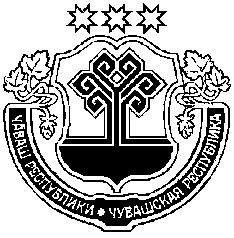 ЧУВАШСКАЯ РЕСПУБЛИКАЧЕБОКСАРСКИЙ РАЙОНАДМИНИСТРАЦИЯ КШАУШСКОГО СЕЛЬСКОГОПОСЕЛЕНИЯПОСТАНОВЛЕНИЕ13.11.2020 г.  № 80/1деревня  Курмыши№пп/пНаименование мероприятийСрок исполненияОтветственные исполнителиОтметка обисполненииОрганизовать проведение инструкторско-методических занятий по отработке вопросов охраны жизни людей на льду (воде) во время ледоставаНоябрьАдминистрация Кшаушского сельского поселения совместно с отделом специальных программ администрации Чебоксарского района и МЧС России по Чебоксарскому районуПроведение разъяснительно-профилактической работы по правилам безопасного поведения людей на воде и на льду в осенне-зимний периодПостоянноАдминистрация Кшаушского сельского поселенияПровести профилактические мероприятия «Осторожно, тонкий лед!»ПостоянноАдминистрация Кшаушского сельского поселенияОпределить потенциально-опасные участки водоемов и обозначить их соответствующими предупреждающими и запрещающими знакамиС моментаобразования ледоставаАдминистрация Кшаушского сельского поселения